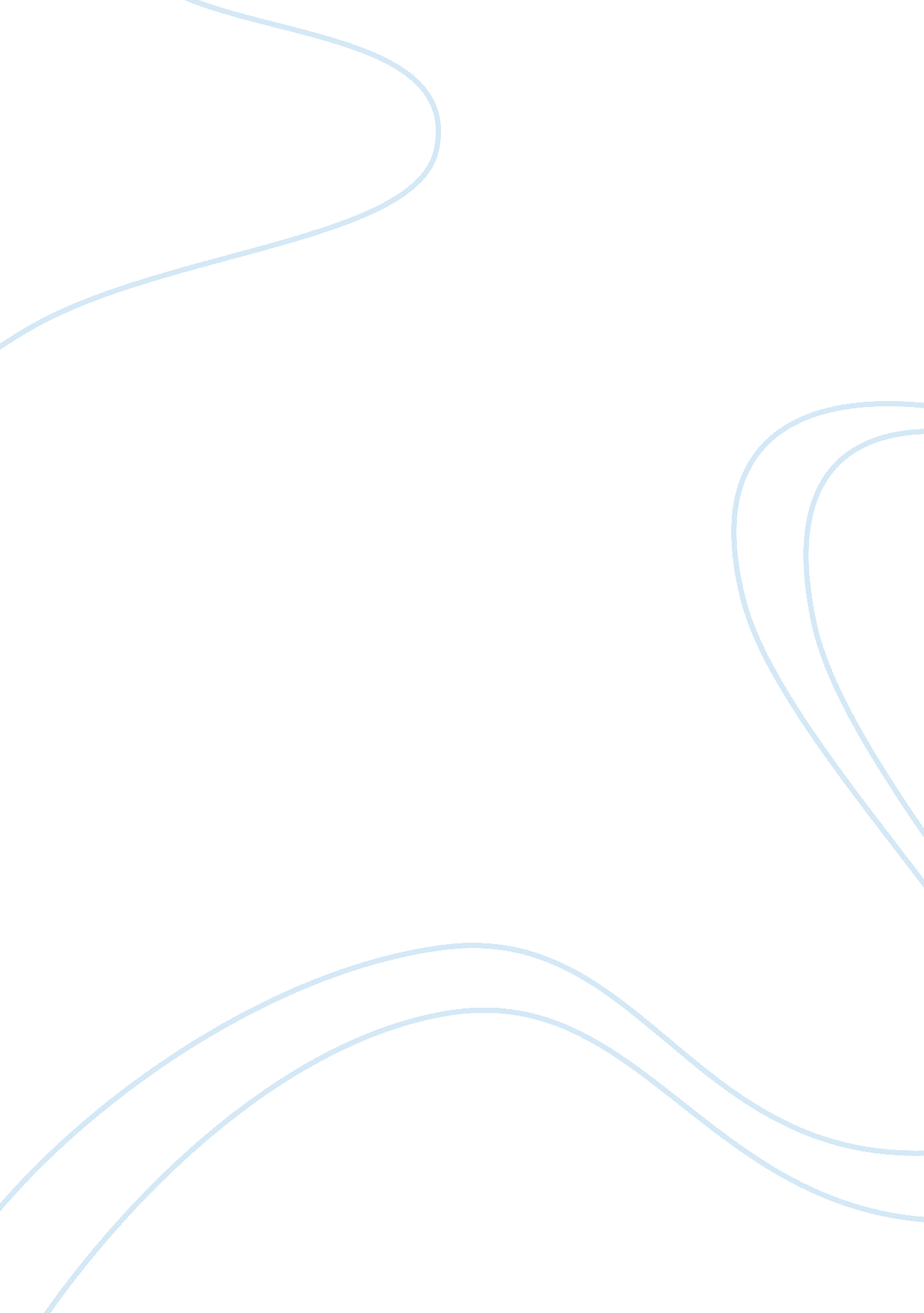 Personal statement on passion for business and entrepreneurship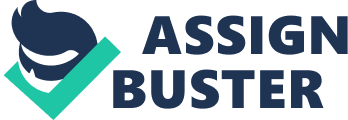 Business is my passion and I aspire to advance my knowledge in this field so as to prepare myself for my dream career in business. I am particularly interested in integrating my knowledge of the Russian-speaking world with my studies, as Russia is one of the world's most exciting emerging markets. I am enthusiastic about expanding my knowledge in the current affairs, more so in the context of business and economy. In several occasions, I try my level best to secure some little time off my academics and just read some periodic publications such as The Economist. Steve Jobs, the Apple Inc. co-founder, is one person that has greatly shaped my business perspective and attitude towards life. After reading his story in one of the Economist publications, I have come to develop an interest in reading biographies, autobiographies, and stories about remarkable innovators and business leaders of our time. The time I have spent reading through this publication has been beneficial as it has served to complement the theoretical knowledge acquired in class. For instance, I was fascinated when a story about the current dispute involving Tesco’s and Sainsbury over price comparison promotions. This dispute helped me appreciate the role of ethics in business operations. Other activities that I enjoy doing are mingling with people and just get to understand their perspective about various issues in life. I love sports such as football and skiing. Engaging in these activities have not only taught me the beauty of hard work, perseverance, and practice, but have also taught me how to work within a team as well as lead a team. Knowledge and experience are two things I most treasure in career advancement. It is because of this reason that I am currently furthering my studies to at least bolster my understanding of various issues in business. Previously, I have worked at Technoservice, Moscow, alongside strategists who at that time were investigating ideas on how to introduce off-patent car products into a wider market. I have also undertaken a work placement at Berner Group in Austria in the sales and marketing department. These two work placements have significantly enhanced my communication skills as I was always interacting with colleagues and supervisors in the workplace. I am still pursing further placement opportunities and, this time around, my focus is at Philex Electronic Company located in Hong Kong. I look forward to furthering my studies in business with the hope of enhancing my management skills and the ability to think critically in various business situations. By interacting with my colleagues in the classroom environment, I am confident that we will be able to share information that would aide my understanding of different business environments. Ultimately, I believe my dedication to lifelong learning, passion for business and entrepreneurship; coupled with my open personality, will lead to me making a positive contribution to my university and to the world of commerce as a whole. 